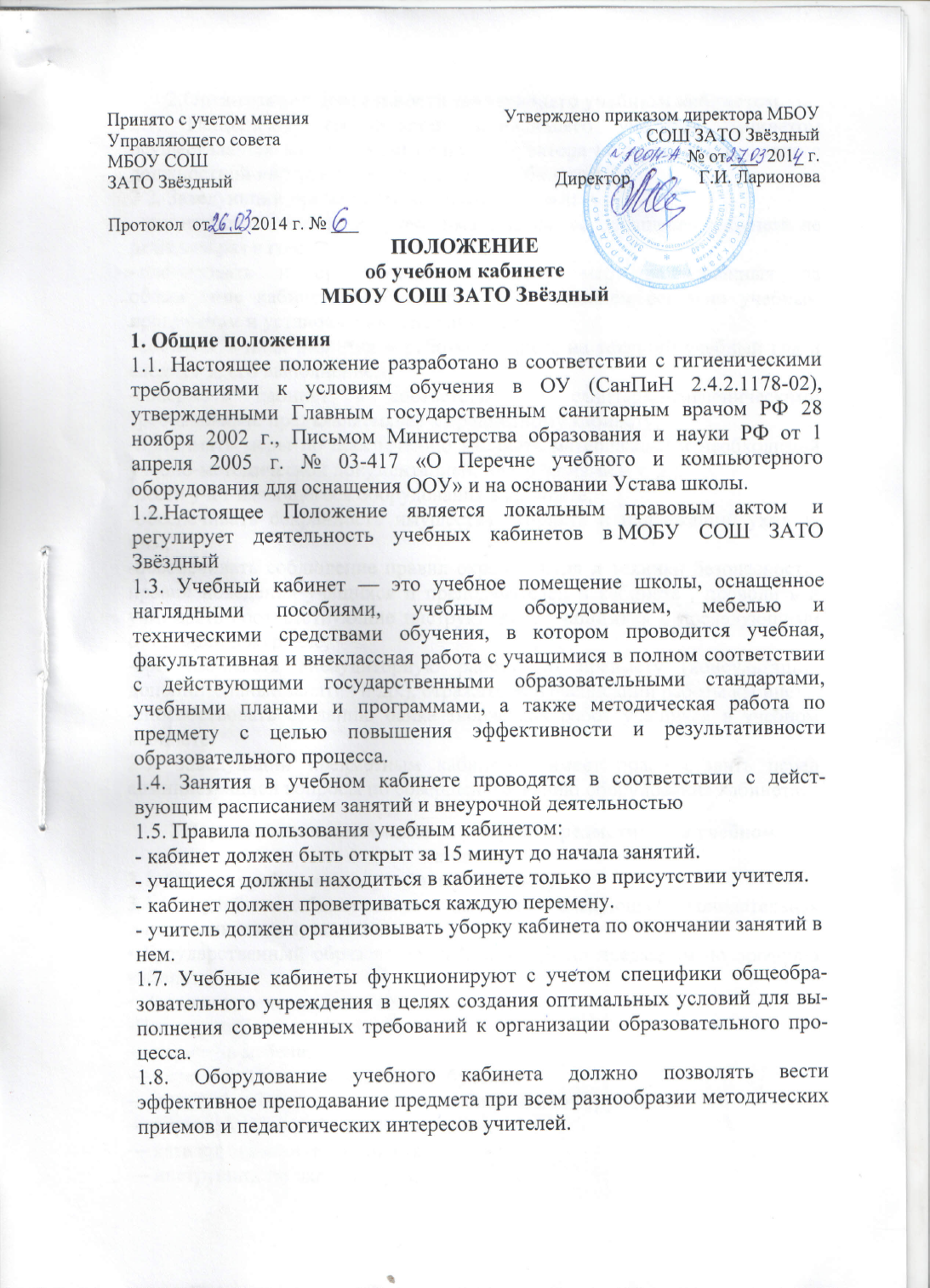 2.Организация деятельности заведующего учебным кабинетом.2.1. Исполнение обязанностей заведующего учебным кабинетом осуществляется на основании приказа директора школы в соответствии с должностной инструкцией заведующего кабинетом.2.2. Заведующий предметным кабинетом обязан:- анализировать состояние учебно-материального оснащения кабинета не реже чем раз в год;- планировать и организовывать систему мер, направленных на обеспечение кабинета необходимым оборудованием согласно учебным программам и установленным нормативам;- составлять план развития и работы кабинета на текущий учебный год и следить за его выполнением;-содержать кабинет в соответствии с санитарно-гигиеническими требованиями, предъявляемыми к предметному кабинету;-принимать меры по обеспечению кабинета материалами и необходимой учебно-методической документацией, инструкциями и т. д.;-вести учет имеющегося оборудования в кабинете;-обеспечивать сохранность имущества кабинета и надлежащий уход за ним;-обеспечивать соблюдение правил охраны труда и техники безопасности, правил поведения учащихся и преподавателей в кабинете , проводить и учитывать соответствующие инструктажи с учащимися с последующими отметками в журнале;-организовывать внеаудиторную работу по предмету (консультации, дополнительные занятия и др.), отражать ее в расписании работы кабинета;-способствовать созданию банка творческих работ учащихся в учебном кабинете.2.3. Заведующий предметным кабинетом имеет право ставить перед администрацией вопросы по совершенствованию оборудования кабинета;3. Организация деятельности учителя-предметника в учебном кабинете.3.1. Общие требования к учебному кабинету.3.1.1. В учебном кабинете должна находиться следующая законодательная и нормативная документация:• Государственный образовательный стандарт по предметам по профилю кабинета;• Правила поведения для учащихся;•Паспорт кабинета, содержащий:— перечень мебели;— перечень технических средств обучения;— перечень оборудования, приспособлений и инструментов;— перечень дидактических материалов;— каталог библиотеки кабинета;— инструкции по охране труда;— инструкции по технике безопасности;— график работы кабинета;3.1.2. В соответствии с требованиями кабинет должен быть оснащен:-рабочим местом преподавателя и учащихся;-мебелью, соответствующей требованиям СТБ;-классной доской;-аудиовизуальными средствами обучения (при необходимости);-приборами и оборудованием для выполнения лабораторных и практических работ (при необходимости);-стенды: «Подготовка к ГИА» (в случае, если учитель работает в выпускных классах), требования техники безопасности, предметные стенды.3.1.3. Учебный кабинет должен соответствовать санитарно-гигиеническим требованиям к отделочным материалам (СанПиН 2.4.2.2821-10); составу, размерам и размещению мебели; воздушно-тепловому режиму; режиму естественного и искусственного освещения) и требованиям пожарной безопасности ППБ 01-03.3.1.4. Учебные кабинеты (физики, химии, информатики, спортивный зал, мастерские) должны быть обеспечены первичными средствами пожаротушения и аптечкой для оказания доврачебной помощи.3.1.5. Предметный кабинет должен соответствовать санитарно-гигиеническим требованиям и требованиям по охране труда, предъявляемым к учебным помещениям.3.2. Общие требования к оформлению учебного кабинета.3.2.1. Оформление учебного кабинета должно быть осуществлено в едином стиле с учетом эстетических принципов.3.2.2.Занятия в учебном кабинете должны служить формированию у учащихся: современной картины мира; общеучебных умений и навыков; обобщенного способа учебной, познавательной, коммуникативной и практической деятельности; потребности в непрерывном, самостоятельном и творческом подходе к овладению новыми знаниями; ключевых компетенций — готовности учащихся использовать полученные общие знания, умения и способности в реальной жизни для решения практических задач; теоретического мышления, памяти, воображения; воспитанию учащихся, направленному на формирование у них коммуникабельности и толерантности.4. Оценка деятельности кабинета.4.1. Деятельность кабинета проверяется два раза в год коллегиально по приказу директора школы по следующим показателям;- обеспечение кабинета современными учебными пособиями;-укомплектованность кабинета учебным оборудованием и способы его хранения;·-систематизация методического и дидактического материала в шкафах;·-организация рабочих мест учителя и обучающихся;-использование технических и электронных средств обучения;-оформление интерьера кабинета;-использование ресурсов кабинета в воспитательном процессе;-методическое развитие кабинета.4.2. По результатам смотра подводятся итоги и определяются лучшие кабинеты. Для преподавателей устанавливается стимулирующая выплата согласно Положению об оплате труда.